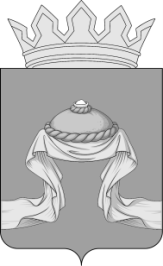 Администрация Назаровского районаКрасноярского краяПОСТАНОВЛЕНИЕ«18» 12 2020                                    г. Назарово                                       № 384-пОб утверждении программы профилактики нарушений обязательных требований при осуществлении муниципального земельного контроля           на 2021 год и плановый период 2022-2023 годовВ соответствии с частью 1 статьи 8.2 Федерального закона                     от 26.12.2008 № 294-ФЗ «О защите прав юридических лиц и индивидуальных предпринимателей при осуществлении государственного контроля (надзора) и муниципального контроля», Постановлением Правительства РФ                   от 26.12.2018 № 1680 «Об утверждении общих требований к организации и осуществлению органами государственного контроля (надзора), органами муниципального контроля мероприятий по профилактике нарушений обязательных требований, требований, установленных муниципальными правовыми актами», руководствуясь Уставом муниципального образования Назаровский муниципальный район Красноярского края, постановляю:1. Утвердить программу профилактики нарушений обязательных требований при осуществлении муниципального земельного контроля на 2021 год и плановый период 2022-2023 годов согласно приложению.2. Отделу организационной работы и документационного обеспечения администрации Назаровского района (Любавина) разместить постановление на официальном сайте муниципального образования Назаровский район Красноярского края в информационно-телекоммуникационной сети «Интернет».3. Контроль за выполнением постановления возложить на заместителя главы района по сельскому хозяйству и земельным отношениям (Недик).4. Постановление вступает в силу в день, следующий за днем его официального опубликования в газете «Советское Причулымье».Глава района							 	   Г.В. АмпилоговаПриложение к постановлению администрации Назаровского района от «18» 12 2020 № 384-пПрограмма профилактики нарушений обязательных требований при осуществлении муниципального земельного контроля  на 2021 год и плановый период 2022–2023 годовI. Общие положения1. Программа профилактики нарушений обязательных требований при осуществлении муниципального земельного контроля  на 2021 год и плановый период 2022–2023 годов (далее - Программа профилактики) разработана в соответствии с частью 1 статьи 8.2 Федерального закона от 26.12.2008          № 294-ФЗ «О защите прав юридических лиц и индивидуальных предпринимателей при осуществлении государственного контроля (надзора) и муниципального контроля» и общими требованиями к организации и осуществлению органами государственного контроля (надзора), органами муниципального контроля мероприятий по профилактике нарушений обязательных требований, требований, установленных муниципальными правовыми актами, утвержденными Постановлением Правительства Российской Федерации от 26.12.2018 № 1680 «Об утверждении общих требований к организации и осуществлению органами государственного контроля (надзора), органами муниципального контроля мероприятий по профилактике нарушений обязательных требований, требований, установленных муниципальными правовыми актами», в целях организации проведения в 2021 году профилактики нарушений требований, установленных федеральными законами и принятыми в соответствии с ними иными нормативными правовыми актами Российской Федерации (далее - обязательные требования), требований, установленных муниципальными правовыми актами, предупреждения возможного нарушения подконтрольными субъектами этих требований и снижения рисков причинения ущерба охраняемым законом ценностям, разъяснения подконтрольным субъектам обязательных требований.2. Профилактика нарушений обязательных требований проводится при осуществлении муниципального земельного контроля. 3. Программа профилактики реализуется в 2021 году и содержит описание текущего состояния подконтрольной сферы, проект плана мероприятий по профилактике нарушений на 2022-2023 годы и показатели оценки реализации Программы профилактики.II. Аналитическая часть4. Целями программы профилактики является:- предупреждение нарушений подконтрольными субъектами обязательных требований, соблюдение которых оценивается при проведении мероприятий в рамках осуществления муниципального земельного контроля, включая устранение причин, факторов и условий, способствующих возможному нарушению обязательных требований;- снижение административной нагрузки на подконтрольные субъекты;- создание мотивации к добросовестному поведению подконтрольных субъектов;- снижение уровня ущерба охраняемым законом ценностям.5. Задачами программы являются:- укрепление системы профилактики нарушений обязательных требований;- выявление причин, факторов и условий, способствующих нарушениям обязательных требований, разработка мероприятий, направленных на их устранение;- повышение правосознания и правовой культуры юридических лиц, индивидуальных предпринимателей.6. Предметом проверок при осуществлении муниципального земельного контроля является соблюдение в отношении объектов земельных отношений юридическими лицами, индивидуальными предпринимателями, гражданами требований земельного законодательства, за нарушение которых законодательством Российской Федерации предусмотрена ответственность.7.  Требования установлены следующими муниципальными правовыми актами:- постановлением администрации Назаровского района от 16.08.2017    № 283-п «Об утверждении Порядка осуществления муниципального земельного контроля на территории Назаровского района Красноярского края»;- постановлением администрации Назаровского района от 13.05.2019  № 116-п «Об утверждении Административного регламента осуществления муниципального земельного контроля на территории Назаровского района Красноярского края».8. Подконтрольные субъекты.Субъектами муниципального земельного контроля являются юридические лица, индивидуальные предприниматели, обладающие правами на земельные участки, а также использующие земельные участки.9. Обязательные требования, оценка соблюдения которых является предметом муниципального земельного контроля.Администрация Назаровского района осуществляет муниципальный земельный контроль за соблюдением:а) требований законодательства о недопущении самовольного занятия земельного участка или части земельного участка, б) требований законодательства об использования земельного участка лицом, не имеющим предусмотренных законодательством Российской Федерации прав на указанный земельный участок;в) требований о переоформлении юридическими лицами в установленный федеральным законом срок права постоянного (бессрочного) пользования земельными участками на право аренды земельных участков или приобретении земельных участков в собственность;г) требований законодательства об использовании земельного участка по целевому назначению в соответствии с его принадлежностью к той или иной категории земель и (или) разрешенным использованием;д) требований законодательства, связанных с обязательным использованием в течение установленного срока земельного участка, предназначенного для жилищного или иного строительства, садоводства, огородничества, в указанных целях в случае, если обязанность по использованию такого земельного участка в течение установленного срока предусмотрена федеральным законом;е) требований законодательства, связанных с обязанностью по приведению земель в состояние, пригодное для использования по целевому назначению.10. Данные о проведенных в 2020 году мероприятиях по муниципальному земельному контролю.В 2020 году муниципальный земельный контроль осуществлялся в форме ежегодных плановых проверок, внеплановых проверок по ранее выданным предписаниям, а также плановые (рейдовые) осмотры, обследования земельных участков.Плановые проверки проводились на основании утвержденного главой района ежегодного плана, согласованного с органами прокуратуры и органами государственного земельного надзора. Ежегодный план проведения плановых проверок размещен на официальном сайте муниципального образования Назаровский район Красноярского края в информационно-телекоммуникационной сети «Интернет».В соответствии с постановлением Правительства РФ от 03.04.2020 № 438 плановые проверки юридических лиц ООО «ЛТЕКС», АО «Агрохолдинг «Сибиряк» были отменены.В 2020 году было запланировано 40 плановых проверок граждан. Было проведено 24 запланированные проверки  граждан. При проведении плановых проверок граждан было выявлено 6 нарушений обязательных требований, установленных ст. 26 Земельного кодекса РФ, предусматривающей, что права на земельные участки удостоверяются документами в установленном законом порядке. Гражданам выданы предписания об устранении допущенных нарушений в установленном законодательством порядке. Проведено 6 внеплановых проверок граждан по ранее выданным предписаниям. Выявленные нарушения всеми гражданами были устранены в полном объеме.Таким образом, в 2020 году по результатам проведенных проверок по контролю было выявлено  и устранено 6 нарушений требований земельного законодательства. Проверки в отношении субъектов малого предпринимательства (во исполнение ст. 26.1 Федерального закона от 26.12.2008 № 294-ФЗ «О защите прав юридических лиц и индивидуальных предпринимателей при осуществлении государственного контроля (надзора) и муниципального контроля») не планировались и не проводились.В 2020 проведены контрольные мероприятия плановые (рейдовые) осмотры, обследования 12 земельных участков. По 6 выявленным нарушениям документы были направлены в надзорные органы.11. Анализ и оценка рисков причинения вреда охраняемым законом в рамках осуществления муниципального земельного контроля ценностям.Рисками, возникающими в результате нарушения охраняемых при осуществлении администрацией района муниципального земельного контроля законом ценностей, являются:- недополучение бюджетами бюджетной системы Российской Федерации денежных средств от уплаты арендных платежей по договорам аренды земель, находящихся в государственной и муниципальной собственности;- непроведение работ по межеванию земельных участков и невнесение в Единый государственный реестр недвижимости сведений о земельных участках и правах на них;- нарушение имущественных прав Российской Федерации, субъектов Российской Федерации, органов местного самоуправления, юридических лиц и граждан;- ухудшение экологических условий;- причинение вреда земельному участку как объекту производства в сельском хозяйстве и природному объекту;- произвольное (несистемное) использование земельных участков;- затраты средств из бюджетов бюджетной системы Российской Федерации на проведение работ по приведению земель в состояние, пригодное для использования по целевому назначению.III. План мероприятий по профилактике нарушений на 2021 годПроект плана мероприятийпо профилактике нарушений на 2022 - 2023 гг.IV. Оценка программы профилактики и отчетные показателиОценка программы профилактики нарушений осуществляется по направлениям:- доступность на официальном сайте для подконтрольных субъектов информации о принятых и готовящихся изменениях обязательных требований;- информированность подконтрольных субъектов о порядке проведения проверок, правах подконтрольного субъекта при проведении проверки;- исполняемость плана-графика профилактических мероприятий.№ п/пНаименование мероприятияОтветственный исполнительСрок исполнения1Поддержание в актуальном состоянии и размещение на официальном сайте муниципального образования Назаровский район Красноярского края перечней нормативных правовых актов, содержащих обязательные требования, соблюдение которых оценивается при проведении мероприятий по контролю при осуществлении муниципального земельного контроляОтдел градостроительства и имущественных отношений администрации района, отдел организационной работы и документационного обеспечения администрации района В течение года (по мере необходимости)2Обеспечение рассмотрения обращений организаций по вопросам полноты и актуальности перечней нормативных правовых актовОтдел организационной работы и документационного обеспечения администрации района По мере поступления обращений3Разъяснение при проведении проверочных мероприятий подконтрольным субъектам обязательных требований, а также порядка проведения контрольного мероприятия, прав и обязанностей подконтрольного субъекта в ходе проверкиЗаместитель главы района по сельскому хозяйству и земельным отношениям,отдел градостроительства и имущественных отношений администрации районаПостоянно4Размещение на официальном сайте муниципального образования Назаровский район Красноярского края материалов с ответами на вопросы, имеющими общий характер, о соблюдении обязательных требований и проведении проверочных мероприятийОтдел градостроительства и имущественных отношений администрации района, отдел организационной работы и документационного обеспечения администрации района По мере необходимости5Информирование неопределенного круга подконтрольных субъектов посредством средств массовой информации с разъяснением по вопросам соблюдения обязательных требований Заместитель главы района по сельскому хозяйству и земельным отношениям, отдел организационной работы и документационного обеспечения администрации района В течение года (по мере необходимости)6Проведение обобщения и анализа правоприменительной практики при осуществлении муниципального земельного контроля и опубликование результатов контрольной деятельности на официальном сайте Отдел градостроительства и имущественных отношений администрации района, отдел организационной работы и документационного обеспечения администрации района, отдел по правовым вопросам администрации районаВ течение года (не реже одного раза в год)7Выдача предостережений о недопустимости нарушений обязательных требований в соответствии с частями 5 - 7 статьи 8.2 Федерального закона от 26.12.2008 № 294-ФЗ «О защите прав юридических лиц и индивидуальных предпринимателей при осуществлении государственного контроля (надзора) и муниципального контроля» (если иной порядок не установлен Федеральным законом)Уполномоченные должностные лица администрацииВ течение года (при наличии оснований)8Проведение личного приема должностными лицами администрации представителей подконтрольных субъектов, в том числе по вопросам организации и проведения проверок, соблюдения требований законодательства при осуществлении муниципального земельного контроляУполномоченные должностные лица администрацииВ течение года (по мере необходимости)9Подготовка и представление для утверждения программы профилактики нарушений на 2022 г. и плановый период 2023-2024 гг.Отдел градостроительства и имущественных отношений администрации района15.12.2021№ п/пНаименование мероприятияОтветственный исполнительСрок исполнения1Поддержание в актуальном состоянии и размещение на официальном сайте муниципального образования Назаровский район Красноярского края перечней нормативных правовых актов, содержащих обязательные требования, соблюдение которых оценивается при проведении мероприятий по контролю при осуществлении муниципального земельного контроляОтдел градостроительства и имущественных отношений администрации района, отдел организационной работы и документационного обеспечения администрации районаВ течение года (по мере необходимости)2Обеспечение рассмотрения обращений организаций по вопросам полноты и актуальности перечней нормативных правовых актовОтдел организационной работы и документационного обеспечения администрации районаПо мере поступления обращений3Разъяснение при проведении проверочных мероприятий подконтрольным субъектам обязательных требований, а также порядка проведения контрольного мероприятия, прав и обязанностей подконтрольного субъекта в ходе проверкиЗаместитель главы района по сельскому хозяйству и земельным отношениям,отдел градостроительства и имущественных отношений администрации районаПостоянно4Размещение на официальном сайте муниципального образования Назаровский район Красноярского края материалов с ответами на вопросы, имеющими общий характер, о соблюдении обязательных требований и проведении проверочных мероприятийОтдел градостроительства и имущественных отношений администрации района, отдел организационной работы и документационного обеспечения администрации района По мере необходимости5Информирование неопределенного круга подконтрольных субъектов посредством средств массовой информации с разъяснением по вопросам соблюдения обязательных требований Заместитель главы района по сельскому хозяйству и земельным отношениям, отдел организационной работы и документационного обеспечения администрации района В течение года (по мере необходимости)6Проведение обобщения и анализа правоприменительной практики при осуществлении муниципального земельного контроля и опубликование результатов контрольной деятельности на официальном сайте Отдел градостроительства и имущественных отношений администрации района, отдел организационной работы и документационного обеспечения администрации района, отдел по правовым вопросам администрации районаВ течение года (не реже одного раза в год)7Выдача предостережений о недопустимости нарушений обязательных требований в соответствии с частями 5 - 7 статьи 8.2 Федерального закона от 26.12.2008 № 294-ФЗ «О защите прав юридических лиц и индивидуальных предпринимателей при осуществлении государственного контроля (надзора) и муниципального контроля» (если иной порядок не установлен Федеральным законом)Уполномоченные должностные лица администрацииВ течение года (при наличии оснований)8Проведение личного приема должностными лицами администрации представителей подконтрольных субъектов, в том числе по вопросам организации и проведения проверок, соблюдения требований законодательства при осуществлении муниципального земельного контроляУполномоченные должностные лица администрацииВ течение года (по мере необходимости)9Подготовка и представление для утверждения программы профилактики нарушений Отдел градостроительства и имущественных отношений администрации района15.12.2022, 15.12.2023